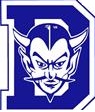 Davis Senior High School Daily Bulletin                                                Thursday, February 2, 2017 THIS DAY IN HISTORY: 1887 - The beginning of Groundhog Day in Punxsutawney, PA.LUNCH CHOICES: Steak Tacos w/Chimichurri, sour cream on corn tortillas w/Black Bean, Corn and Cilantro Lime Salad, Chicken Parmesan Sandwich w/Pesto Pasta, Yakisoba Noodles w/Chicken Teriyaki and VegetablesATHLETICS: Boys JV Soccer @ Jesuit – 3:00JV                                                                                 dismissal: 1:00JVGirls Soccer vs St. Francis – 3:30JV-5:00V “Black Out Day”                                                           dismissal: 2:00JVCome support the Men’s Basketball team at their annual ‘Break the Record Night’ this Friday in the North Gym.  JV starts at 5:30 and Varsity starts at 7:00! Remember to deck out in white and stay silent until the 7th point is scored!  We are trying to break the record of 1020 people!  Break the Record Night will then be followed by Food Truck Mania and a free Blacklight Dance! Break the Record Night shirts are on sale this week is the Finance Office.  We have blue shirts and white shirts on sale for $5 with ASB and $7 without.  Swing by at lunch!DHS Spring sports are starting soon! Reminder that an Athletic Clearance Card is needed in order to participate in conditioning and tryouts. Bring your completed sports physical packet to the DHS Athletic Office during school hours. If you played a Fall or Winter sport, a copy of the clearance card is needed for your spring sport also. Questions? Call DHS Athletics at 757-5400 x125. Enjoy some pizza and raise money for the DHS Boys Soccer program!  Monday, February 6th @ Blaze Pizza, 212 F St. from 5:30-9:30 pm.  Bring a copy of the event flyer to Blaze Pizza that night and 20% of your purchase will be donated back to the program.  Flyers are available at the school office Front Desk. Come support the DHS Football program, at the annual Gridiron Gala Saturday, February 4th from 6:00-8:00 pm at the Odd Fellows Hall, downtown Davis at 415 Second St.  Tickets are still available, $25 in advance or $30 at the door.  Questions?  Contact Schorré Oldham at schorreoldham@gmail.com.  Come enjoy appetizers, wine and auction items that will give all Blue Devil supporters a chance to socialize, celebrate and raise money for our team!9th-12th grade girls interested in trying out for Girls Lacrosse this spring should contact Head Coach Jenn Morris: jennmorris22@gmail.com prior to tryouts.  Tryouts begin February 6th.  All players must have completed physical packet on file with the Athletic Office to participate. Interested in playing Boys’ Volleyball this spring? Join us at preseason lifting and conditioning currently underway on Tuesdays & Thursdays at 4pm at the DHS weight room.  Bring your Athletics Clearance Card.  Tryouts will begin Feb 6th. Questions? Contact Coach Liz at liz.serrahsu@gmail.comACADEMICS: DHS will offer the SAT on March 11th instead of May.  You can register at www.collegeboard.org.  If you are in need of financial assistance, please contact your counselor. Any student wishing to take AP Art Studio during 2017-18 must turn in a portfolio to any Art Teacher by Wednesday, February 18th.  Please check in A-1 for further information. AP exams are available for purchase in the Webstore now!  $98 per test.  Online and in-person sales: now until 2/28 @ https://BlueDevilOnlineStore.myschoolcentral.com.  In-Person: DHS lunch time only at the Finance Office outside window.  If you are in need of financial assistance, please contact your counselor.  Are you looking for a quiet place to study with computers to use? Come to the Internet Afterhours Program at DHS Library from 5:00 pm – 7:15 pm, Monday through Thursday.  All DJUSD students and families are welcome. OPPORTUNITIES/EVENTS/MISCELLANEOUS:  Hey, hey, hey! It’s almost Friendship Day! Turn in permission slips in to the blue box of the Front Desk by Wednesday, February 8th and come to Friendship Day on February 10th. Davis Parent University – Video of Lisa Damour’s lecture is now online!  To view the current lecture with Dr. Lisa Damour, author of ‘Untangled,’ please go to www.davisparentuniversity.com.  Hey CSF! Spring registration will be on February 6th through February 17th at lunch times in Room P-13.  Bring your hours sheets, $5 and a pink sheet.  Pink sheets will be available starting February 1st in Room P-13, the DHS Front Office carrousel and the library. If you are a junior boy or junior girl interested in government, come to the Career Center to apply for the American Legion Boys State and Girls State all-expense paid summer programs.  Students in the program will actively participate in all phases of creating and running a working government. Those who apply must be strong academically, have leadership skills and an interest in community and government. Deadline to apply is February 10.  The DHS PTA presents a Gap Year Fair Tuesday 2/28/17 for students to learn more about gap-year options. The fair will run from 6:00 to 8:30 p.m. at the Veterans Memorial Center, 203 E. 14th St., with speakers presenting in the theater from 6:00 to 6:45 p.m. and the fair is taking place in the multipurpose room from 6:45 to 8:30 p.m. The event is free but space is limited. Pre-register at www.eventbrite.com.Visit usagapyearfairs.org/fairs for more information.Get your opinion heard! Come vote for the 2017-2018 ASB positions this Thursday and Friday at lunch and after school.  Voting is in P-12 and a photo ID or picture of it is required to vote. Blue Devil Pride Week (BDP) is here!  Friday is WHITEOUT! Boys Break the Record Night Basketball game @ 7:00 pm, North Gym.  For your weather report, next week will be cloudy with a chance of Blue Devil Spirit! The Rotary Club is offering two all-expense paid camps in June for high school juniors. Camp Royal leadership-training camp is filled with information, ideas and strategies to help students become more effective leaders. Camp Venture is a motivational summer camp for students interested in pursuing a career in business, particularly as entrepreneurs. Come to the Career Center for camp applications.It's College Tour time!  The City of Davis is offering its annual So-Cal Safari College Tour trip for high school students.  Colleges on the tour are UC Santa Cruz, Cal Poly San Luis Obispo, UC Santa Barbara, UCLA, and USC.  The trip will take place March 27-30.  Cost is $515, which includes transportation, college tours, breakfast, dinner and hotels.  Come to the Career Center for more information.  Applications are now available for the annual UC COSMOS four-week summer program for students in grades 8-12.  Students live on a UC campus, attend classes and labs and work with renowned researchers to explore STEM-related fields in Science, Technology, Engineering and Math.  Come to the Career Center for more information.SENIORS: This is the time of year to apply for financial aid to help you pay for college!  For consideration for federal and state financial aid, you must apply by March 2. Come to the Career Center for information about the financial aid process.CLUBS: Genderfluid describes someone whose gender identity changes over time.  Want to learn more and eat some free snacks?  Come to the GSA meeting this Friday at lunch in L-20 above the library. Come to the Asian Student Union this Friday in Mr. Lee’s room, L-14.  Bring your friends.  IMPORTANT DATES:  2/3	Spring Dance 7:00 South Gym 2/4	Gridiron Gala, 6:00-8:00 Odd Fellows Hall2/6	DHS Boys Soccer program Fundraiser 5:30-9:30 Blaze Pizza, 212 F Street2/9	Catalina Parent/Student pre-Trip Meeting 6:30 pm Library2/9	9th Grade Parent Night for incoming 10th Grade students 7:00 pm Brunelle Theater2/10	Friendship Day2/10	Quarter 3 Progress Period ends2/11 	Jazz Choir Cabaret 6:00 Emerson JHS2/12	Jazz Choir Cabaret 6:00 Emerson JHS2/13	President Lincoln’s Birthday – No School2/16	Orchestra Outreach Concert 10:00 am & 12:00 noon, Brunelle Theater2/17	Academic Center Awards 2/18	Cabaret Concert Version – Jazz Choir 7:00 pm, Brunelle Theater2/20	Presidents’ Day – No School 2/23	Open House at DHS! 2/28	Gap Year Fair 6:00 – 8:30 Vet’s Memorial 3/2	Secondary Articulation – Early Release